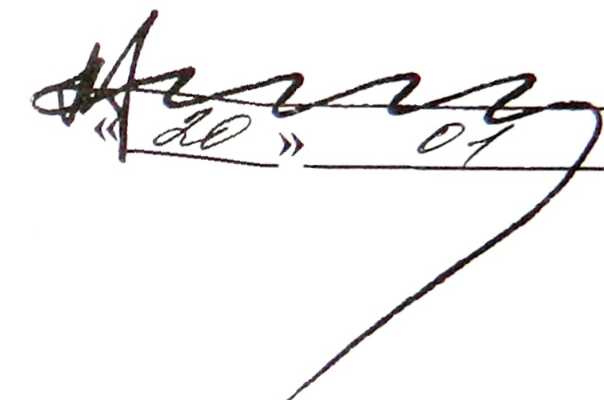 ГРАФИКвыездного приема граждан должностными лицами органов исполнительной власти Курской областив феврале 2015 годаПрием осуществляется с 11.00 до 13.00 по предварительной записи в администрации Кореневского района Курской области , справки по телефонам: 8(47147)2-18-05, 2-33-31.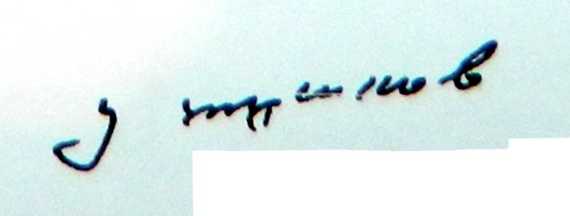 Управляющий делами Администрации Курской областиА.т.СтрелковДатаприемаДеньприемаРуководитель,ведущий приемДолжностьРайон03.02.2015 г.вторник1Черкашин и.в.Председатель комитета внутренней политики Администрации Курской областиКореневский